Partenariat carrefourSe connectert a www.c-lefoot.fr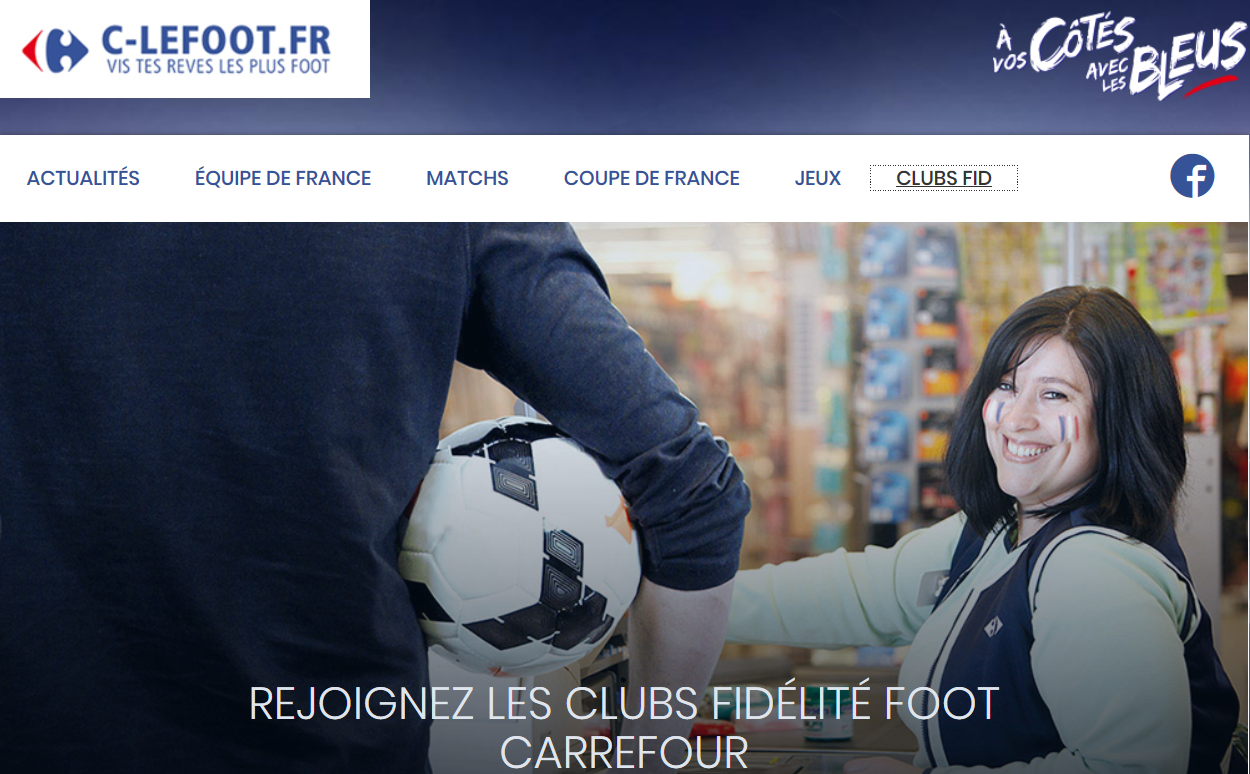 Cliquez sur clubsfidSur l’écran suivant cliquez sur 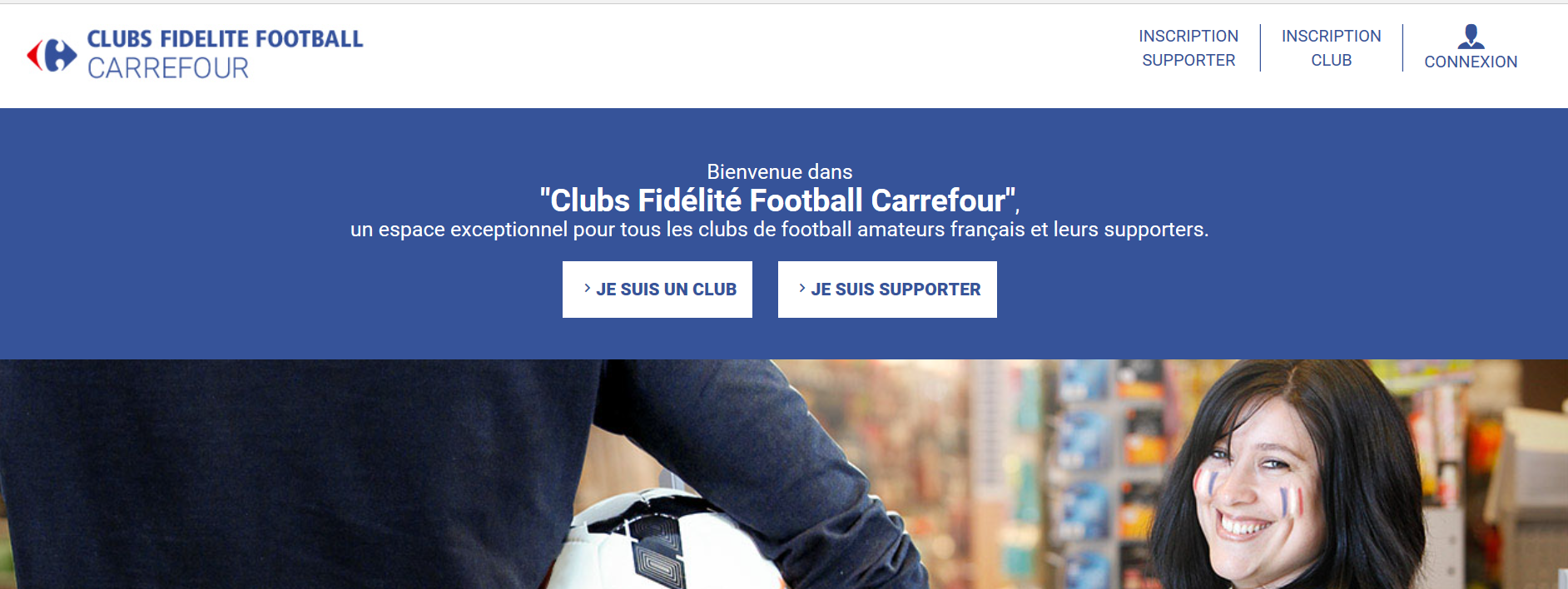 Inscription supporter L’écran suivant apparait 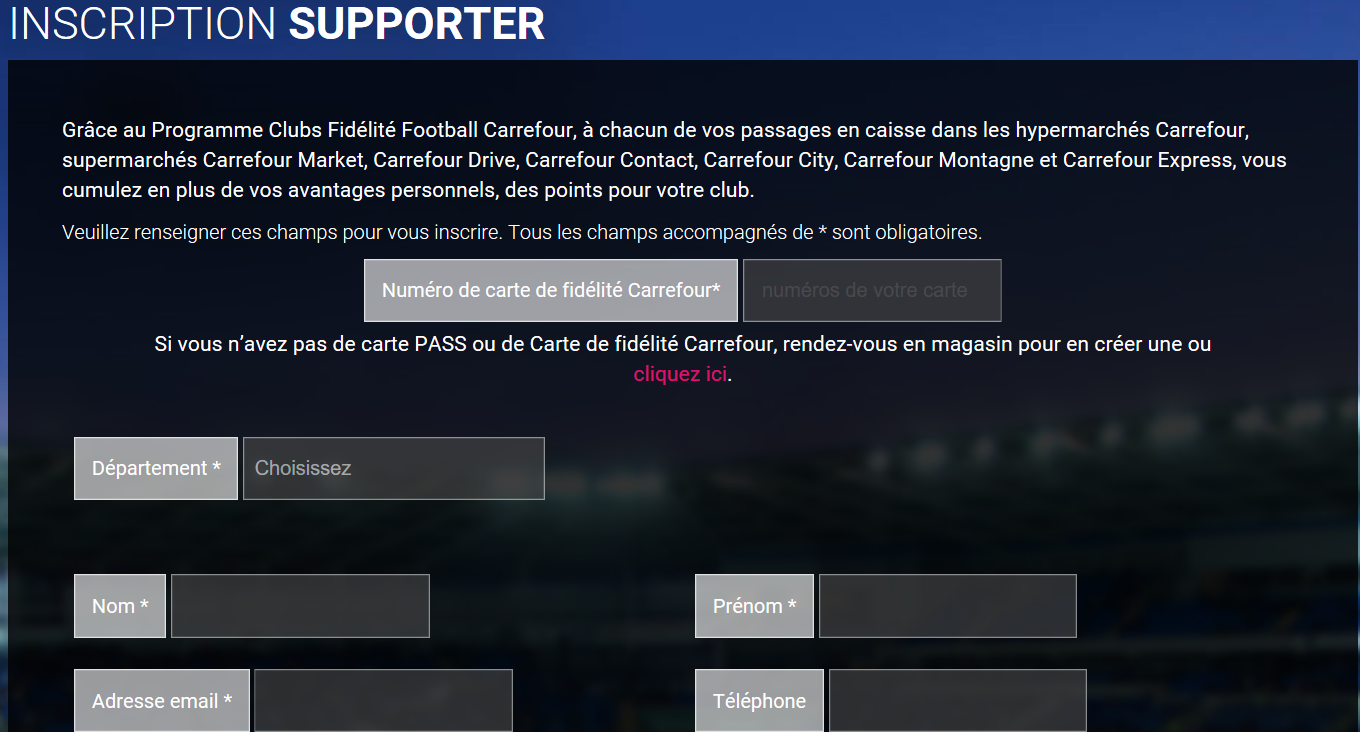 Renseigner toutes les cases obligatoires Pour le n° de carte il faut taper tous les n° même le dernier espacé des autres Cocher j’accepte le règlement répondre aux 4 questions et validerVotre inscription est terminée 